                                                      1. TPM, October 14th  2016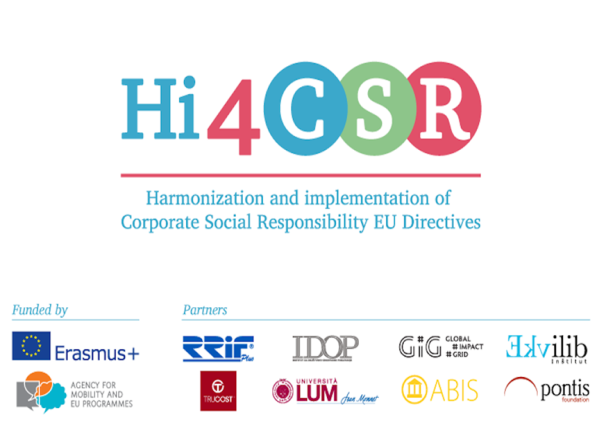                                                                                                                                      Ljubljana, SloveniaAGENDA12:45 – 13:30 PRESENTING PROJECT PARTNERS13:30 – 14:15 PRESENTING THE PROJECT14:15 – 15:00 FINANCES15:00 – 16:00 LUNCH / SOCIAL ENT. SKUHNA
AFTER LUNCH:16:00 – DISCUSSING PHASES OF THE PROJECT              MISCELLANEOUS              LJUBLJANA SIGHTSEEING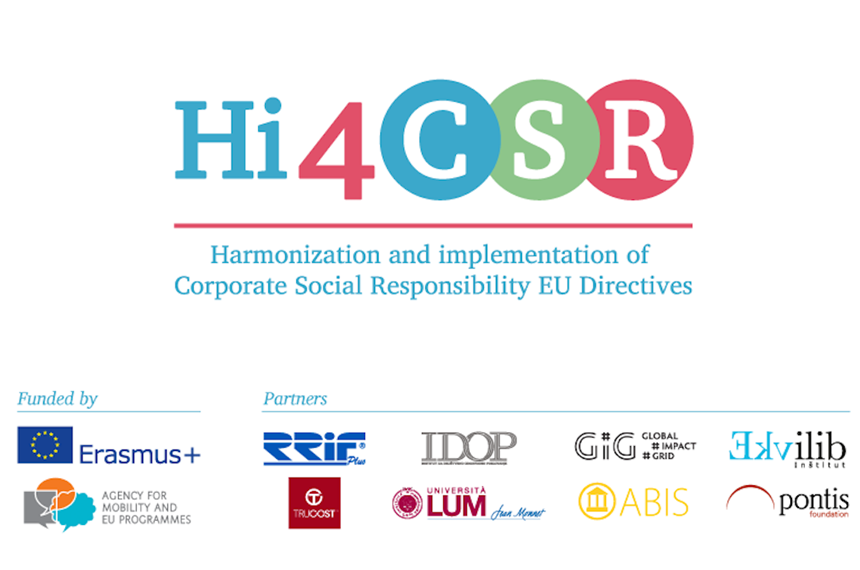 